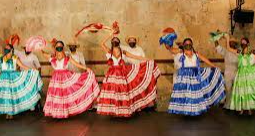 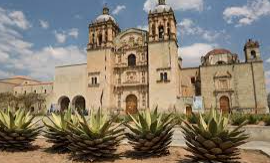 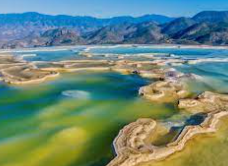 ITINERARIO DE VIAJE:Día 1. Oaxaca Llegada a la ciudad de Oaxaca. Recepción en el aeropuerto o central de autobuses, traslado al hotel seleccionado. Alojamiento.Día 2. Oaxaca – Santo Tomas Jalietza – Sn. Martin Tilcajete – San Bartolo Coyotepec – Mercado de OcotlánDesayuno. A las 07:00am inicia servicio de Desayuno.  Pasaremos a las 08:00am a lobby de Hotel, para visitar 4 lugares muy importantes en la ruta de artesanías, Santo Tomas Jalietza, villa famosa por la elaboración de ropa típica, posteriormente San Martin Tilcajete, lugar de famosos artesanos de Alebrijes de madera, visitaremos casa de uno de los artesanos y podrán ver la elaboración de estos fantásticos alebrijes, San Bartolo Coyotepec, famoso por la elaboración de barro negro, visitaremos Ocotlán de Morelos, villa donde podrán ver el Mercado de sitio solo en Viernes con su Tianguis, comida sin bebidas incluida, Regreso a Oaxaca. Alojamiento.Día 3. Oaxaca – Monte Albán Desayuno. A las 07:00am inicia servicio de Desayuno. Pasaremos a las 08:00AM al lobby de hotel, para iniciar con nuestro tour visitando la zona arqueológica de Monte Alban, comida en Ruta sin bebidas y regreso a su Hotel, les dejaremos en el área de Centro para que puedan admirar El Desfile De Las Delegaciones Participantes A La Guelaguetza, que inicia a las 18:00hrs. al ser evento libre se requiere estar atentos a la ruta y hacer espera en las calles del Centro Histórico. Regreso al Hotel por cuenta del pasajero. Alojamiento.Día 4. Oaxaca –Tule – Mitla – Fabrica de Mezcal – Hierve el Agua – Espectáculo Leyenda Donaji**Desayuno.  A las 07:00am inicia servicio de Desayuno. 08:00AM salimos al paseo visitando el árbol del Tule, Teotitlán del Valle y las Zona Arqueológica de Mitla  (comida típica incluida en ruta sin bebidas) visitaremos Hierve El Agua y la fábrica de Mezcal para degustación. Posteriormente les dejaremos en el Auditorio Guelaguetza, se les dejará en el espectáculo Luz y sonido de la leyenda de la princesa Donají, (entrada incluida) el regreso incluido a su Hotel. Alojamiento.Día 5. Oaxaca - Guelaguetza**Desayuno.  A las 07:30am inicia servicio de Desayuno. Horario De Evento Se Dará en junio 05 2024 10hrs o 17hrs. No Se Garantiza Horario. Alojamiento.Día 6. OaxacaDesayuno. A las 07:30am inicia servicio de Desayuno. A la hora programada traslado al aeropuerto o la central de autobuses.FIN DE LOS SERVICIOS.Nota: El Itinerario es únicamente de carácter informativo y puede variar por cuestiones de clima y logística del operador. El día del tour exacto se dará a la llegada de los pasajeros al destino. Si no llegará a celebrarse el evento Donaji y Guelaguetza por temas diversos se daría una fiesta Guelaguetza típica para nuestros clientes con bailables de las regiones, con comida incluida o cena, lo que se disponga en su momento.Desayunos: en algunos hoteles el servicio inicia 7:00am, también en algunos los días sábado y domingo se tomará el desayuno en ruta, cuando solicite cotización informar que categoría le interesa para darle a detalle el itinerario con desayuno.HOTELES PREVISTOS O SIMILARES:Notas:En caso de no estar disponible alguno de los hoteles antes mencionados se confirmará uno de misma categoría.Favor de considerar los siguientes horarios de hotel: Check-in a las 3:00 pm y Check-out a la 12:00 pm. PRECIOS POR PERSONA:Nota:Máximo 2 menores entre 3 y 9 años por habitación compartiendo con 2 adultos, ocupando las camas existentes. No incluye alimentos a los menores.Se permite un máximo por habitación de 4 personas, entre adultos y menores. Consultar suplemento para Persona Viajando Sola.Precio para infantes (menores de 2 años) es de MXN 359EL PRECIO INCLUYE Traslado aeropuerto o central de autobuses - hotel – aeropuerto o central de autobuses en servicio compartido en horario diurno5 noches de alojamiento en Oaxaca5 desayunos2 comidas durante recorridos (sin bebidas incluidas)Boleto de espectáculo Donají asiento Palco “B”Boleto de admisión a Guelaguetza asiento palco B** (Puede ser 10am o 17hrs, se confirmará el horario 20 días antes del evento aproximadamente)Excursión Árbol del Tule, Teotitlán del Valle, Mitla, Hierve el Agua, fábrica de mezcal.Excursión: Visita de Ciudad, a Monte Albán, Arrazola Xoxo (alebrijes), Cuilapam de Guerrero y San Bartolo Coyotepec (barro negro), Árbol del Tule, Hierve el Agua, Milta y Fábrica de Mezcal, Ruta de Artesanías.Seguro de viaje con Cobertura COVIDAsistencia 24hrs.EL PRECIO NO INCLUYE Transportación México – Oaxaca – México Alimentos y bebidas no especificadasNo incluye bebidas en las comidasGastos personales y propinas a meseros, Maleteros y CamaristasNingún servicio no especificado NOTAS IMPORTANTES:Precios por persona en Moneda Nacional. Sujetos a cambios sin previo aviso y a disponibilidad al momento de reservar.El Proveedor de servicios en destino esperara hasta 25 minutos después del horario de vuelo estipulado de llegada, fuera de este tiempo es responsabilidad del pasajero trasladarse y/o alcanzar el tour.El Proveedor de servicio en destino, en el caso de excursiones y visitas, esperara al pasajero hasta 10 minutos después del horario estipulado de pick up en el hotel, fuera de este tiempo es responsabilidad del pasajero trasladarse por su cuenta y/o alcanzar el tour.Las habitaciones dobles y/o triples son reservadas con 2 camas.En caso de que el pasajero tenga alguna inconformidad con los servicios del proveedor de alojamiento, deberá reclamarlo en destino. Para proceder a darle atención inmediata.Una vez que comiencen con su recorrido, nuestro corresponsal en el destino se encargará de que el día anterior queden citados, se les solicita que cumplan con esos horarios establecidos con el fin de no retrasar las visitas, de lo contrario nos reservamos el derecho de tomar la decisión de dejar a las personas que no estén puntuales a la cita acordada, si este es el caso, dichos servicios que no utilicen son NO REEMBOLSABLES.TourMundial no se hace responsable de objetos olvidados en las unidades, ya que primeramente es responsabilidad de los clientes cuidar sus pertenencias, así como de equipaje que no llegue en el vuelo; se les dará apoyo para recuperarlo, pero no se tiene obligación alguna de remunerar al pasajero.Para pasajero con alguna discapacidad es importante que viajen con algún acompañante que pueda ayudarlo en el recorrido (subir, bajar o caminar). Se les pide indiquen esta situación al momento de reservar para tomar precauciones. En caso de no poder realizarse alguna visita, derivada de retrasos por causa mayor, causa de terceros, accidentes o desastres naturales, siempre se cuidará la integridad de los pasajeros y se hará en lo posible llegar al destino más próximo, el servicio no utilizado no será reembolsado.Los horarios de registro de entrada (Check-In) y salida (Check Out) de los hoteles están sujetos a las formalidades de cada hotel, pudiendo tener los siguientes horarios: Check In 15:00 Hrs. y Check Out 12:00 Hrs. (Medio día). En caso de que la llegada fuese antes del horario establecido, existe la posibilidad de que la habitación no sea facilitada hasta el horario correspondiente.Los pasajeros que lleguen en servicio compartido al aeropuerto, en alguna ocasión tendrán que esperar máximo 1 hora. Para unirse a más pasajeros.Solo se permite una maleta por persona con un máximo de 23 Kg. de peso. Se recomienda viajar con solo 1 maleta ya que la transportación es compartida con otros pasajeros y se contempla 1 maleta por pasajero. En caso de que el cliente viaje con más de 2 maletas tendrán que avisar previamente.Los servicios no utilizados son NO REEMBOLSABLES.  Los servicios de traslados y excursiones en esta cotización son otorgados como servicios regulares, estos servicios están sujetos a horarios pre-establecidos y se brindan junto a otros pasajeros. Los traslados regulares son sin guía. Consulte los precios en servicio privado. Los itinerarios que incluyan alimentos contratados, el operador y/o prestador de servicios, no se hace responsable de la presentación, cantidad y tolerancia digestiva de los pasajeros, ya que son menús turísticos, no incluyen bebidas; así mismo en caso de que el prestador de servicios no pueda darles algún alimento, como se haya programado, se les compensara con el siguiente alimento posterior (ejemplo. Si no se le dio comida, se les dará cena, o podrá ser reembolsado en efectivo en caso de que se den las condiciones antes mencionadas.Por seguridad los infantes y mujeres embarazadas, no podrán realizar actividades que conlleven velocidad al aire libre (ejemplo, visitas en lancha), en el caso de los infantes un familiar tendrá que quedarse a cuidarlos.En caso de que el pasajero tenga alguna inconformidad con los servicios del proveedor de alojamiento, traslados y/ o excursiones, deberá reclamarlo en destino. Para proceder a darle atención en destino, posteriores inconformidades NO serán tomadas en cuenta.Los itinerarios que incluyan alimentos contratados, no nos hacemos responsable de la presentación, cantidad y tolerancia digestiva de los pasajeros, ya que son menús turísticos y no incluyen bebidas.El proveedor de servicios, se reserva el derecho de modificar el orden de los tours dentro de un paquete, además de cambiar el orden de las visitas dentro de un tour, por cuestiones de operación internas o por fuerza mayor.Los tours podrán ser visuales, interactivos, caminando, en coche, van, microbús, autobús, lancha o balsa.El tipo de transporte utilizado en los recorridos son camionetas VAN o Automóvil dependiendo del número de pasajeros, algunos tours se hacen en lancha o Balsa.En algunas ciudades existe la posibilidad de que los pasajeros puedan cambiar de transporte solo durante el recorrido o tener que caminar hacia el transporte.Por razones de logística en algunas ciudades, puede existir la posibilidad de que le pasajero, deba caminar desde el transporte o hacia él.Los hoteles mencionados en este programa solo son informativos como referencia, y serán reconfirmados hasta el momento de recibir clave de confirmación y bonos, por lo que pueden cambiar en cualquier momento, pero siempre respetando la categoría contratada, es por ello que los hoteles son previstos o similares.Consulte suplemento para traslados desde y/o hasta el aeropuerto para horarios nocturnos o fuera de los establecidos para este itinerario.AVISO DE PRIVACIDAD:En cumplimiento por lo dispuesto en el artículo 15 de la Ley Federal de Protección de datos Personales en Posesión de los Particulares (LFPDPPP), le informamos que sus datos personales que llegase a proporcionar de manera libre y voluntaria a través de este o cualquier otro medio estarán sujetos a las disposiciones del Aviso de Privacidad de TOURMUNDIAL el cual puede ser consultado en el sitio web: www.tourmundial.mx			VIGENCIA DEL HASTA 25 DE JULIO 2024.SE REQUIERE DE PREPAGOEl presente documento es de carácter informativo, más no una confirmación.GUELAGUETZA 2024                   Visitando:          Oaxaca - Monte Albán - Santo Tomas Jalietza - Sn. Martin Tilcajete - San Bartolo Coyotepec - Mercado de Ocotlán - Tule - Teotitlán del Valle - Mitla - Fábrica de mezcal – Hierve el Agua - Espectáculo Leyenda Donaji Guelaguetza.Salidas:              únicas 18 y 25 de julio 2024. Opera mínimo con 2 personas viajando juntas. Para PVS, Persona Viajando Sola, consultar suplemento.Duración:           06 días / 05 nochesAlimentos:         05 desayunos (solo en categoría turista superior y primera), 03 comidas (no incluyen bebidas)CiudadHotelesCategoríaOaxacaAuroraCiruelosTuristaOaxacaOaxaca Dorado Parador San AgustínTurista SuperiorOaxacaVictoriaCatrina de AlcaláCasa AntiguaCasa de las FloresOaxaca Inn CentroPrimeraSalidas ÚnicasCategoríaSencillaDobleTripleCuádrupleMenor 3-918 y 25 de JulioTurista                     MXN 33,430MXN 16,874MXN 15,874MXN 15,319MXN 8,09618 y 25 de JulioTurista SuperiorMXN 37,874MXN 19,096MXN 17,985MXN 17,207MXN 9,20718 y 25 de JulioPrimera                MXN 44,319MXN 22,319MXN 20,985MXN 19,874MXN 10,319POLÍTICAS DE CANCELACIÓNUNA VEZ CONFIRMADO LOS SERVICIOS NO SE ACEPTAN CANCELACIONES, CAMBIOS DE FECHA, CAMBIOS DE NOMBRE Y APLICAN CARGOS DEL 100%